Inventors and Inventions – Home Learning 18th May 2020Inventors and Inventions – Home Learning 18th May 2020Inventors and Inventions – Home Learning 18th May 2020Inventors and Inventions – Home Learning 18th May 2020Inventors and Inventions – Home Learning 18th May 2020Inventors and Inventions – Home Learning 18th May 2020Inventors and Inventions – Home Learning 18th May 2020Daily Task - Reading, reading and more reading!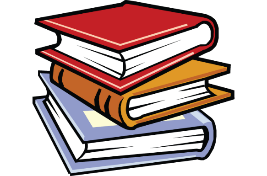  Fill in the reading diary every time that you read.You should be aiming to read 5 times per week, but reading every day is better!Daily Task - Reading, reading and more reading! Fill in the reading diary every time that you read.You should be aiming to read 5 times per week, but reading every day is better!Daily Task - Reading, reading and more reading! Fill in the reading diary every time that you read.You should be aiming to read 5 times per week, but reading every day is better!Daily Task - Reading, reading and more reading! Fill in the reading diary every time that you read.You should be aiming to read 5 times per week, but reading every day is better!Daily Task - Reading, reading and more reading! Fill in the reading diary every time that you read.You should be aiming to read 5 times per week, but reading every day is better!Daily Task - Reading, reading and more reading! Fill in the reading diary every time that you read.You should be aiming to read 5 times per week, but reading every day is better!Daily Task - Reading, reading and more reading! Fill in the reading diary every time that you read.You should be aiming to read 5 times per week, but reading every day is better!                           Weekly Tasks                            Weekly Tasks                            Weekly Tasks                            Weekly Tasks                            Weekly Tasks                            Weekly Tasks Numeracy- Complete the assigned My Maths tasks linked to our previous class work. (Telling the time) Bitesize link (Telling the time) https://www.bbc.co.uk/bitesize/topics/zkfycdmTimes tables practice using J2Blast (Hwb) or  https://www.timestables.co.uk/Ski Run challenge 2 (optional)Numeracy- Complete the assigned My Maths tasks linked to our previous class work. (Telling the time) Bitesize link (Telling the time) https://www.bbc.co.uk/bitesize/topics/zkfycdmTimes tables practice using J2Blast (Hwb) or  https://www.timestables.co.uk/Ski Run challenge 2 (optional)Numeracy- Complete the assigned My Maths tasks linked to our previous class work. (Telling the time) Bitesize link (Telling the time) https://www.bbc.co.uk/bitesize/topics/zkfycdmTimes tables practice using J2Blast (Hwb) or  https://www.timestables.co.uk/Ski Run challenge 2 (optional)Numeracy- Complete the assigned My Maths tasks linked to our previous class work. (Telling the time) Bitesize link (Telling the time) https://www.bbc.co.uk/bitesize/topics/zkfycdmTimes tables practice using J2Blast (Hwb) or  https://www.timestables.co.uk/Ski Run challenge 2 (optional)          English (Spellings/Handwriting/Comprehension)Practise your medium frequency word spellings. (See sheet)Practice the ‘ou’ pattern spellings https://spellingframe.co.uk/spelling-rule/10/3-The-sound-spelt-ouInventor Comprehension (see sheet on website)Punctuation practice - apostrophes and possession apostrophes (Bitesize) https://www.bbc.co.uk/bitesize/topics/zvwwxnb          English (Spellings/Handwriting/Comprehension)Practise your medium frequency word spellings. (See sheet)Practice the ‘ou’ pattern spellings https://spellingframe.co.uk/spelling-rule/10/3-The-sound-spelt-ouInventor Comprehension (see sheet on website)Punctuation practice - apostrophes and possession apostrophes (Bitesize) https://www.bbc.co.uk/bitesize/topics/zvwwxnb          English (Spellings/Handwriting/Comprehension)Practise your medium frequency word spellings. (See sheet)Practice the ‘ou’ pattern spellings https://spellingframe.co.uk/spelling-rule/10/3-The-sound-spelt-ouInventor Comprehension (see sheet on website)Punctuation practice - apostrophes and possession apostrophes (Bitesize) https://www.bbc.co.uk/bitesize/topics/zvwwxnbActivities  Activities  Activities  Activities  Activities  Activities  Activities  Life SkillLife SkillPSHECreative/FunCreative/FunWelshTopicMake your bed everyday for a whole week.Take a photo of your bed and send it to me on SeeSaw. 5 Dojos if you make it everyday for the whole week. Make your bed everyday for a whole week.Take a photo of your bed and send it to me on SeeSaw. 5 Dojos if you make it everyday for the whole week. Wellbeing Calendar - Linkhttps://www.elsa-support.co.uk/wp-content/uploads/2020/04/May-Calendar.pdfChoose one a day or dip in when you need. Lots of fun activities to keep us smiling.Invent a new Willy Wonka invention.  (see sheet on website)Research the types of chocolates/sweets you might find in a shop. Decide what age child the invention is for? What will it do? How big will it be? What will it look like? This can be done on Hwb if you prefer. Invent a new Willy Wonka invention.  (see sheet on website)Research the types of chocolates/sweets you might find in a shop. Decide what age child the invention is for? What will it do? How big will it be? What will it look like? This can be done on Hwb if you prefer. Duolingo activities.Clothes 1Well done to those children who have completed all the tasks so far. Class accounts have already been set up so the children just need their username and password to access it.Inventors and Inventions Activity GridChoose one activity from the Inventors and Inventions topic grid to complete each week.